1922 - 2022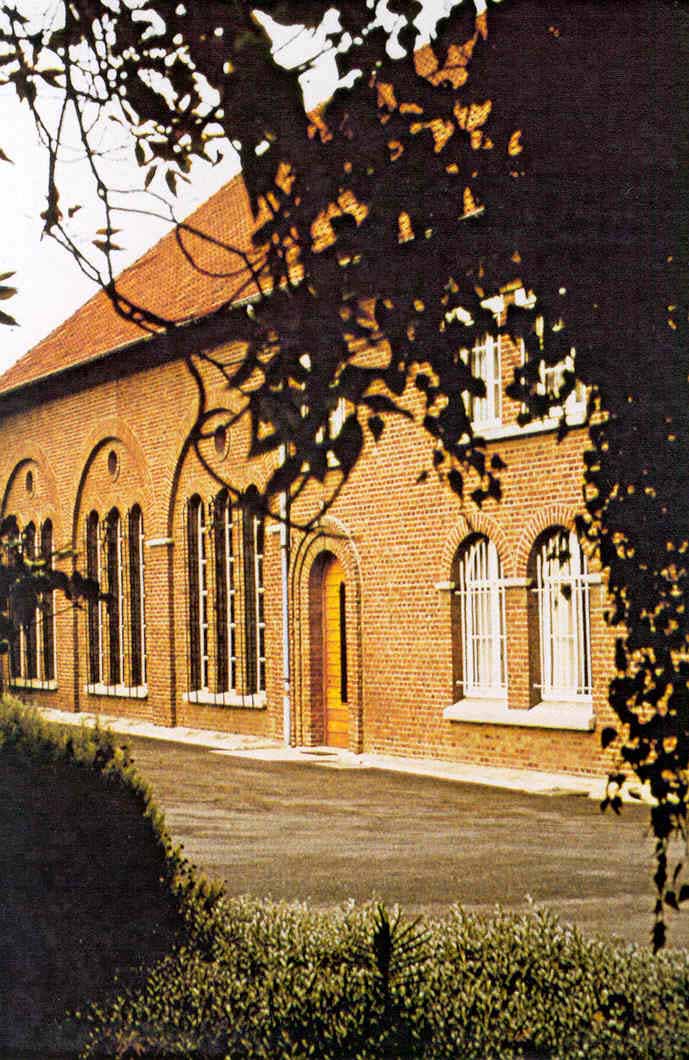 	CARMEL    435 Rue Fanien    62232 FOUQUIERES LES BETHUNE  carmelfouquieres@free.fr